INDICAÇÃO Nº 746 /11“Melhorias de iluminação pública no campo de futebol de areia, bem como em suas imediações localizado no na Rua Camaiúras esquina com Euclides da Cunha, no bairro Santa Rita de Cássia” INDICA ao senhor Prefeito Municipal, na forma regimental, determinar ao setor competente que providencie Melhorias de iluminação pública no campo de futebol de areia bem como em suas imediações localizado na Rua Camaiúras esquina com Euclides da Cunha, no bairro Santa Rita de CássiaJUSTIFICATIVA:Referida reivindicação é pertinente visto que no local acima mencionado encontra com muitas lâmpadas queimadas, o que vem preocupando os moradores, pois, muitos têm de sair de madrugada para o trabalho e passar pelo local o que causa um certo receio principalmente para mulheres devido ao fato de muitos assaltos, estupros e outros tipos de violência.Por essa razão é que necessita de melhorias no campo e em suas imediações.Plenário “Dr. Tancredo Neves”, em 24 de fevereiro de 2011.DUCIMAR DE JESUS CARDOSO“KADU GARÇOM”-Vereador / 1° secretário-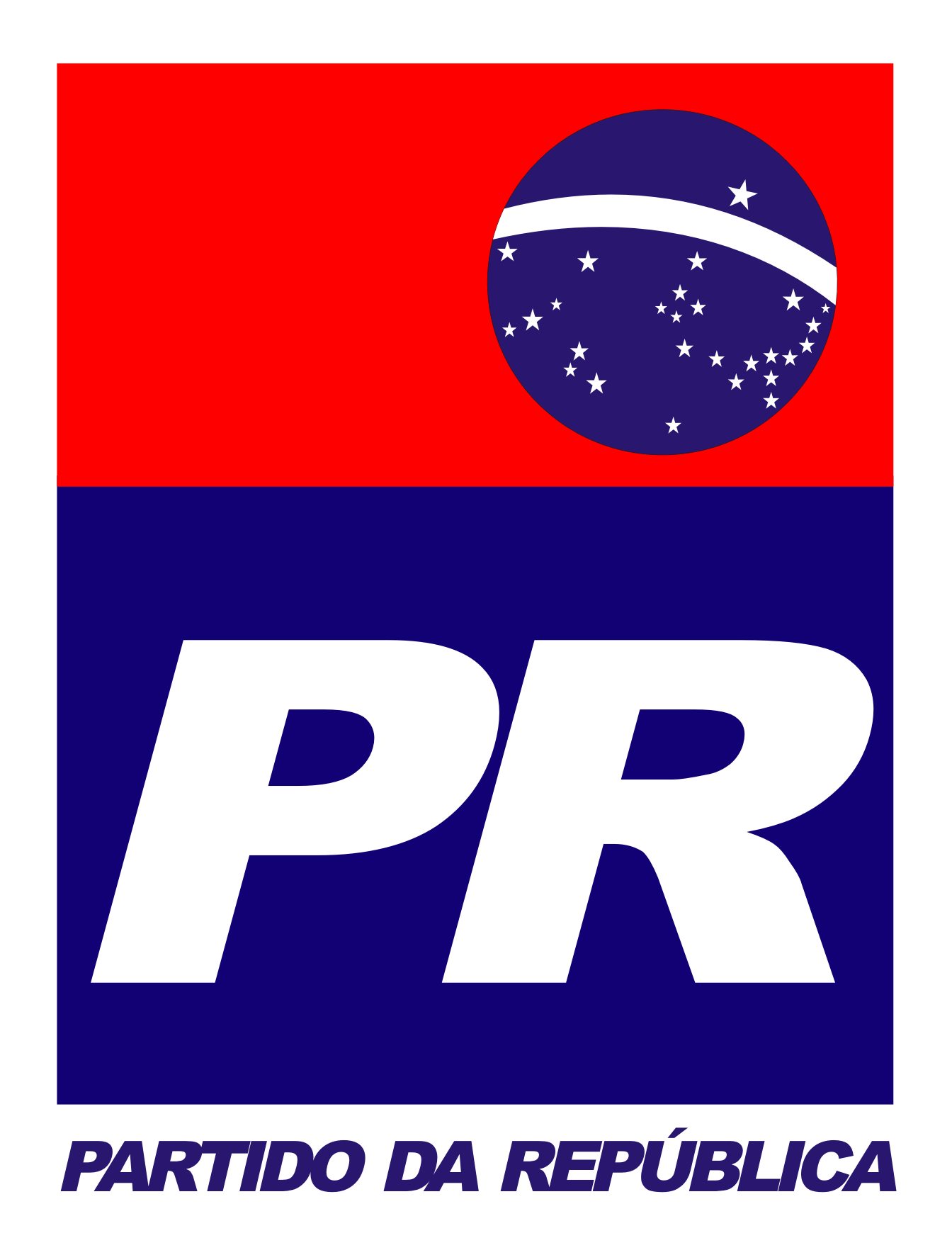 